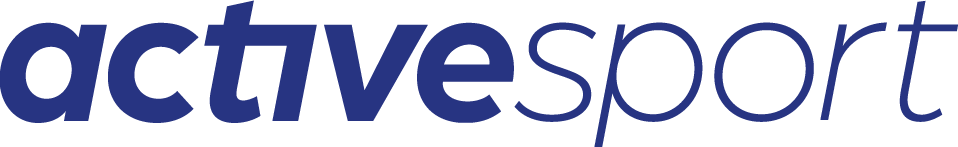 New Term CoursesSt John BoscoDear parents / guardians,For the final term of the academic year Active Sport are again running after-school football sessions for Key Stage 1 on Fridays. To book your place, please visit www.active-sport.co.uk and click ‘Find your nearest session’ and click the ‘Sefton’ option.  Session Information:Dates: Friday 7th June – 12th July (6 Weeks)  Time: 3:15 - 4:15pmPrice: £5.50 per session + £1 Booking FeeBlock BookingExtra Information: Please bring trainers/sports kit appropriate for the weather, and a drink.For any further enquiries, Contact Active Sport Sefton -  hugh@activesportsgroup.co.uk